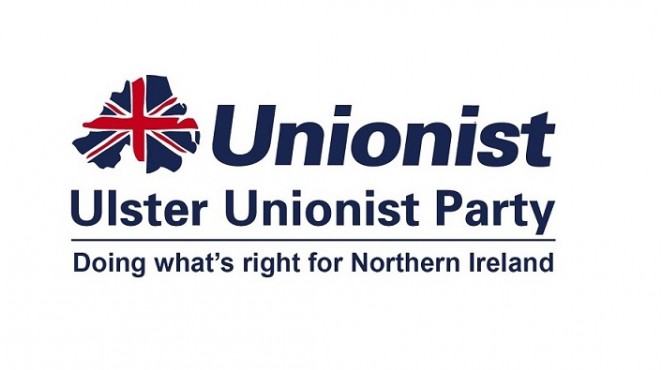 John Stewart MLASupport staff job description.Assembly Policy/Research/ Officer to MLADrafting press releases, monitoring and arranging media coverageIdentifying media/press opportunities and advising on press strategyUpdating/maintaining internet social networking media Planning and organising press conferences/media eventsPreparing newsletters/mailshots/publicity materialEstablishing personal networks/attending conferencesMonitoring events in Assembly and ensuring MLA is fully briefed on potential questions and motions to be put to the HouseConducting research/providing research briefingDeveloping knowledge in relevant legislation and policyDeveloping Private Members' BillsPreparing and developing motions and Assembly QuestionsDrafting speeches/briefing papersPreparing material for meetings/conferencesProviding rapid, accurate and detailed research on a wide range of devolved policy issues to deliver written and oral briefings as requiredReviewing professional publications/participating in professional societiesLiaising with think-tanks, government departments and agencies, voluntary groups and other external groups. Analysing, evaluating and interpreting data to ensure Member is accurately informed on key issuesProviding policy analysis and adviceResponding to correspondence and enquiries from constituents, the media, lobbyists and pressure groupsAnalysing patterns of enquiries and producing reportsAttending surgeries and other meetings as appropriateSupervising/managing staff where appropriateLeading on project work as requiredOther duties as required in support of the MLA carrying out their Assembly dutiesJohn Stewart MLASupport staff essential criteriaAssembly Policy/Research/ Officer to MLA5 GCSE, s (A-C) Inc. English and Maths or equivalentMin 2 years’ political activity or community group experienceDegree or equivalent qualification Experience of financial/budget controlPolicy creation, review and implementation experienceOffice management experiencePossess and be able to display good communication skillsPossess and be able to display good interpersonal skillsExperience in speech writing and deliveryHold full UK driving licenceSupport staff desirable criteriaAssembly Policy/Research/ Officer to MLAExperience of belonging to boards or oversight groupsExperience dealing with social and or community issues